Садигова Гюнель 203-1Тема № 6. Биологически-активные добавки. Анализ ассортимента. Хранение. Реализация. Документы, подтверждающие качество.БАД – это композиции натуральных или идентичных натуральным биологически активных веществ, предназначенных для непосредственного приема с пищей или введения в состав пищевых продуктов с целью обогащения рациона отдельными пищевыми БАД из растительного, животного или минерального сырья, а также химическими или биологически активными веществами и их комплексами. Классификация БАДБАД-нутрицевтики – это биологически активные добавки к пище, применяемые для коррекции химического состава пищи человека. Они содержат незаменимые пищевые вещества: витамины, полинасыщенные жирные кислоты, макро- и микроэлементы, пищевые волокна, другие пищевые вещества. БАД – нутрицевтики восполняют дефицит эссенциальных пищевых веществ, улучшают обмен веществ, укрепляют иммунитет, способствуют адаптогенному эффекту к неблагоприятным факторам внешней среды.БАД-парафармацевтики – это биологически активные добавки к пище, применяемые для профилактики, вспомогательной терапии и поддержки в физиологических границах функциональной активности органов и систем.Эубиотики — биологически активные добавки к пище, в состав которых входят живые микроорганизмы и (или) их метаболиты, оказывающие нормализующее воздействие на состав и биологическую активность микрофлоры и моторику пищеварительного тракта; эубиотики подчас включают в себя и субстрат, способствующий росту дружественной флоры, но не усваиваемый человеческим организмом.Пребиотики – это вещества, которые не всасываются в тонкой кишке, но создают благоприятные условия и стимулируют рост нормальной микрофлоры толстого кишечника.Пробиотики - это живые микроорганизмы, которые при попадании в желудочно-кишечный тракт человека в достаточном количестве, сохраняют свою активность, жизнеспособность и оказывают положительное влияние на здоровье человека.Анализ ассортимента БАД:Требования к упаковке БАД и информации, нанесенной на этикетку в соответствии с Санитарно-эпидемиологические правила и нормативы СанПиН 2.3.2.1290-03:Упаковка БАД должна обеспечивать сохранность и обеспечивать качество БАД на всех этапах оборота.При упаковке БАД должны использоваться материалы, разрешенные для использования в установленном порядке для контакта с пищевыми продуктами или лекарственными средствами.Требования к информации, нанесенной на этикетку БАД, устанавливаются в соответствии с действующими законодательными и нормативными документами, регламентирующими вынесение на этикетку информации для потребителя.Информация о БАД должна содержать:наименования БАД, и в частности:товарный знак изготовителя (при наличии);обозначения нормативной или технической документации, обязательным требованиям которых должны соответствовать БАД (для БАД отечественного производства и стран СНГ);состав БАД, с указанием ингредиентного состава в порядке, соответствующем их убыванию в весовом или процентном выражении;сведения об основных потребительских свойствах БАД;сведения о весе или объеме БАД в единице потребительской упаковки и весе или объеме единицы продукта;сведения о противопоказаниях для применения при отдельных видах заболеваний;указание, что БАД не является лекарством;дата изготовления, гарантийный срок годности или дата конечного срока реализации продукции;условия хранения;информация о государственной регистрации БАД с указанием номера и даты;место нахождения, наименование изготовителя (продавца) и место нахождения и телефон организации, уполномоченной изготовителем (продавцом) на принятие претензий от потребителей.Информация, предусмотренная настоящей статьей, доводится до сведения потребителей в любой доступной для прочтения потребителем форме.Использование термина «экологически чистый продукт» в названии и при нанесении информации на этикетку БАД, а также использование иных терминов, не имеющих законодательного и научного обоснования, не допускается.Требования к маркировке БАДТС 022/2011Специалисты Роспотребнадзора в ходе контрольно-надзорных мероприятий в отношении производства и оборота БАД особое внимание обращают на:наличие документов на используемое сырье,соответствие содержания этикеточной надписи продукта требованиям, изложенным в свидетельстве о государственной регистрации, в том числе ингредиентный состав, показания и противопоказания к применению БАД.Технический регламент ТС «О безопасности упаковки»ТР ТС 005/2011Маркировка упаковки (укупорочных средств) должна содержать:цифровое обозначение и (или) буквенное обозначение (аббревиатуру) материала, из которого изготавливается упаковка.пиктограммы и символы:Указание, что данная упаковка разрешена для пищевой продукции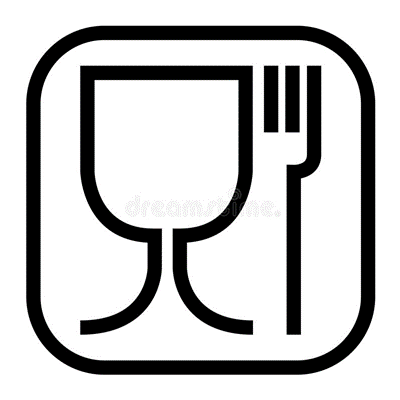 Возможность утилизации использованной упаковки (укупорочных средств) - петля Мебиуса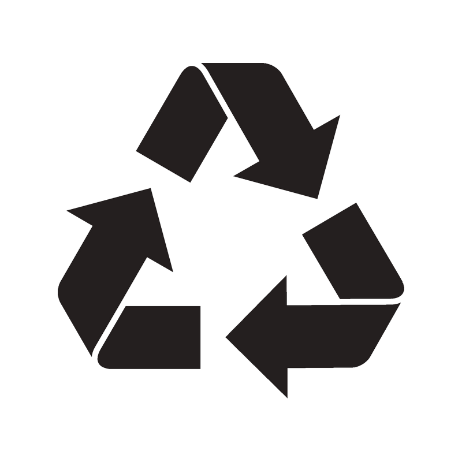 Хранение БАД.Организации, занимающиеся хранением БАД, должны быть оснащены в зависимости от ассортимента:стеллажами, поддонами, подтоварниками, шкафами для хранения БАД;холодильными камерами (шкафами) для хранения термолабильных БАД;средствами механизации для погрузочно-разгрузочных работ (при необходимости);приборами для регистрации параметров воздуха (термометры, психрометры, гигрометры).Термометры, гигрометры или психрометры размещаются вдали от нагревательных приборов, на высоте 1,5 - 1,7 м от пола и на расстоянии не менее 3 м от двери. Показатели этих приборов ежедневно регистрируются в специальном журнале. Контролирующие приборы должны проходить метрологическую поверку в установленные сроки.Каждое наименование и каждая партия (серия) БАД хранятся на отдельных поддонах.На стеллажах, шкафах, полках прикрепляется стеллажная карта с указанием наименования БАД, партии (серии), срока годности, количества единиц хранения.БАД следует хранить с учетом их физико-химических свойств, при условиях, указанных предприятием-производителем БАД, соблюдая режимы температуры, влажности и освещенности.В случае, если при хранении, транспортировке БАД допущено нарушение, приведшее к утрате БАД соответствующего качества и приобретению ими опасных свойств, граждане, индивидуальные предприниматели и юридические лица, участвующие в обороте БАД, обязаны информировать об этом владельцев и получателей БАД. Такие БАД не подлежат хранению и реализации, направляются на экспертизу.Реализация БАД.Реализация производится по запросу потребителя.Приемочный контроль пищевой продукции определяет Постановление Правительства от 19.01.1998 г. № 55 «Об утверждении правил продажи отдельных видов товаров…».Продавец обязан произвести:проверку качества товаров (по внешним признакам),наличия на товар необходимой документации и информации,осуществить отбраковку и сортировку товаров.Качество товара по внешним признакам: описание, целостность упаковки, маркировка.Наличие необходимой документации: товарно-сопроводительные документы, (в т.ч. накладные)Наличие в документах необходимой информации: сведения о государственной регистрации, о декларации соответствия.БАД на сегодняшний день не декларируются. Возможна добровольная сертификация.ГруппаСпособ примененияПоказанияХранениеОтпуск из аптеки ГлицинПарафармацевтикиВзрослым и детям старше 14 лет по 1 таблетке 1-2 раза в день.В составе комплексной терапии функциональных и органических заболеваний нервной системы, сопровождающихся повышенной возбудимостью, эмоциональной нестабильностью, снижением умственной работоспособности и нарушением сна.Хранить при температуре не выше 25оСБез рецепта АтероклефитбиоПарафармацевтикиВзрослым по 1-2 капсулы 2 раза в день во время еды.Гиперлипидемия IIа типа по Фредриксону, слабовыраженная.Хранить при температуре не выше 25оСБез рецепта Цинк+витамин СНутрицевтикиВзрослым по 1 таблетке в день во время еды.В период сезонных эпидемий гриппа и простудыХранить при температуре не выше 25оСБез рецепта 